                                                                                                             ПРОЕКТ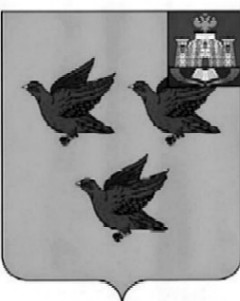 РОССИЙСКАЯ ФЕДЕРАЦИЯОРЛОВСКАЯ ОБЛАСТЬАДМИНИСТРАЦИЯ ГОРОДА ЛИВНЫПОСТАНОВЛЕНИЕ____________________                                                                           № ______            г. ЛивныО выявлении правообладателя ранееучтенного объекта недвижимостиВ  соответствии  со статьей 69.1 Федерального закона от 13 июля 2015 года №218-ФЗ «О государственной регистрации недвижимости» администрация города Ливны постановляет:1. В отношении жилого дома  с кадастровым номером 57:26:0010222:130, расположенного по адресу: Орловская область, г.Ливны, ул. Дзержинского, д.59, в качестве его правообладателя, владеющего данным объектом недвижимости на праве собственности, выявлен Юров Михаил Сергеевич, 10 января 1932г.р., место рождения: д. Большое Панарино Задонского р-на Липецкой области, паспорт гражданина Российской Федерации серия …………………………….., СНИЛС ………………………….., зарегистрированный по адресу: Российская Федерация, Орловская область, г.Ливны, ул. Дзержинского, д.59.2. Право собственности  Юрова Михаила Сергеевича на указанный в пункте 1 настоящего постановления объект недвижимости подтверждается договором купли продажи жилого дома от  03 декабря  1975 года. 3. Указанный в пункте 1 настоящего постановления объект недвижимости не прекратил существование, что подтверждается актом осмотра от 23 ноября 2022 года №897(прилагается).4. Отделу архитектуры и градостроительства администрации города Ливны внести необходимые изменения в сведения ЕГРН.5. Контроль за исполнением настоящего постановления возложить на  начальника отдела архитектуры и градостроительства администрации города.Глава города                                                                                     С.А. Трубицин